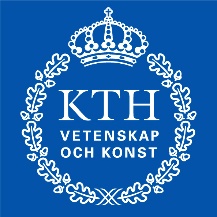 Utbetalning av arvode/timlönErsättning (inkl semesterersättning 12 %) för utfört arbete utbetalas tidigast efterföljande månad, skatteavdrag görs med 30 %. Ändring av adressOBS! Rapportera alltid timmar på de dagar arbetet faktiskt utförts. Börja alltid på en ny rad vid veckoskifte, månadsskifte eller när minst en dags ledighet uppstår mellan två arbetsdagar (Ex: Om du arbetat måndag och onsdag ska du använda två rader).KonteringAttest – Fylls i av skola/avdEfternamn, FörnamnEfternamn, FörnamnPersonnummer (ÅÅMMDD-XXXX)
     Personnummer (ÅÅMMDD-XXXX)
     Adress
     Adress
     Telefon hem
     Telefon arbete
     Postnummer 
     Postadress 
     Land
     Land
     UppdragUppdragUppdragUppdragUppdragUppdragUppdragUppdragFr om – t o mTim/
AntalMinÀ-prisBeloppKontrad enl
nedan   0,00   0,00   0,00   0,00   0,00   0,00   0,00   0,00   0,00   0,00Totalt kr   0,00Kont rad nrOrgenhetProjektAktivitet12345Datum och underskrift
 


                                                                   
…………………………………………………………………………………………………………………………………
Namnförtydligande       
Förfrågningar
 ……………………………………………………………………………………                                                                                                         Namn/telefon                                             